МАОУ «Прогимназия города Благовещенска»КонспектОО Познавательное развитиеВведение в математикуСпасение снеговика - почтовикаПодготовительная группаВоспитатель Булатова Оксана ВикторовнаБлаговещенск 2020Тема: Спасение снеговика-почтовика.Цель: закрепление умения считать в пределах 8.Задачи: Образовательная- закрепить знание состава числа 8.              Развивающая – развивать память, внимание, логические мышление, умение называть признаки,  по которым меняются геометрические фигуры.             Воспитательная – воспитывать бережное отношение к своему здоровью, доброжелательное отношение друг к другу. Оборудование: разборный макет снеговика, рукавички с примерами в пределах 8. Геометрические фигуры. Три детских ведра разного размера, ценники к ним., кошельки (конвертики) с бумажными монетами разного достоинства. Снежинки  с напечатанными цифрами и карточки с знаками =, <, >.  Заготовки цифры 8 картонные с нанесенным пластилином. Нарезанные коктельные трубочки для украшения  цифры. Пень (стол с накидкой). Мультимедиа. Предварительная работа: просмотр мультфильма «Снеговик –почтовик»Ход:           Здравствуйте! Проходите ребята, Вот мы с Вами поздоровались с гостями, а теперь предлагаю поздороваться друг с другом . -Здравствуй, друг! ( Пожимают друг другу руки)- Как ты тут? (Ласково треплют друг друга за ушко)- Где ты был? ( Разводят руки в стороны и пожимают плечами)- Я скучал ! (Прикладывают правую руку к сердцу)- Ты пришел? (Постукивают по плечу.)- Хорошо! (Обнимают друг друга.)Ребята, сегодня  на пороге в дет саду обнаружила морковь.  Как вы думаете кому она принадлежит? (снеговику)А где же сам снеговик?                  На экране видео как снеговик рассыпается на части.Ребята, как мы можем помочь снеговику? (собрать его)- Ребята, на моркови  что-то написано, прочитаем. (Вы в волшебном лесу и каждую часть снеговика можете взять только лишь выполнив задание).- Отправимся на помощь снеговику. А какое время года сейчас? (Зима).- Прежде чем выти на улицу что нам нужно сделать? (одеть шапку, шарф, пуховик, рукавицы) Хорошо, для чего нужно одеться потеплее? (Чтоб здоровье сберечь).- Как можно передвигаться зимой ( санки, лыжи, коньки, пешком)- Посмотрите рукавицы, но они не простые , а с примерами , нужно найти пару каждой рукавице. (Решают примеры и находят пару).  Теперь мы можем вернуть снеговику первый ком. В группу закатывается ком имитирующий снежный. Саша одевай, пожалуйста рукавицы, неси ком.- Смотрите корзинки с геометрическими фигурами, нужно выложить дорожки, изменяя следующую фигуру по двум признакам.(выполняют в парах).- Возвращаем второй ком.- Ребята, посмотрите на снегу послание (Зимой лишь я бываю, животных многих знаю, но в жарких странах не бывал, зверей от уда не видал).-предлагаю рассказать и показать животных которых снеговик не встречал.ФИЗМИНУТКА о жирафе- Ребята мы можем вернуть комочки снега (имитация рук) .-Какие природные явления  зимой вы знаете, такое природное явление метель - Метель, кружила и снежинки принесла. Присаживайтесь, нам свами предлагают, расставить знаки больше и меньше. Или равно.(выполняют проговаривая, и взаимопроверка).Возвращаем часть снеговика -голова.Морковь с собой была, глаза на месте, чего нет? Нет Ведра. Где взять ведро? В магазине.- Проходим в магазин . перед нами ведра разного размера, стоимостью 1, 4, 6,8 рублей зависит от размера. - Какое ведро подойдет нашему снеговику? Стоимостью 8 р. У вас кошельки пожалуйста, приготовьте 8 рублей. Как можно набрать 8 рублей ведь такой монеты нет. (8 раз по 1, 4раза по 2, 5+2+1). Предлагаю всем приготовить по 1 рублю, и получиться в сумме 8р. Покупаем ведро.   Снеговик на экране говорит спасибо! Ребята, а снеговик на какую цифру похож? (8) Посмотрите на пенечке лежат цифры. Что это за цифра? (8) Предлагаю  в лесной  мастерской  на память о нашем путешествии украсит цифру 8.Кому мы сегодня помогали? Что для Вас показалось трудным, легким, интересным. А как вы думаете почему мы с вами справились с трудностями, потому – что мы дружные, мы  одна команда.  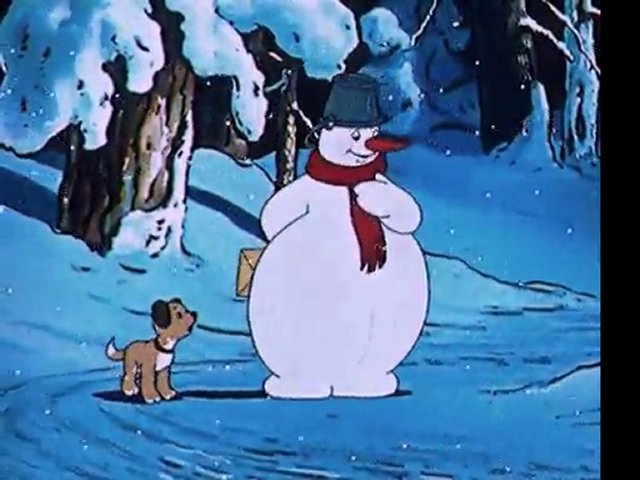 